                                                                                                                      ПРОЕКТ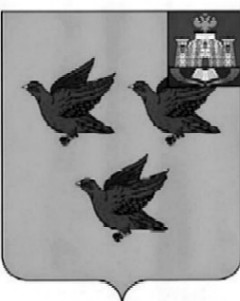 РОССИЙСКАЯ ФЕДЕРАЦИЯОРЛОВСКАЯ ОБЛАСТЬАДМИНИСТРАЦИЯ ГОРОДА ЛИВНЫПОСТАНОВЛЕНИЕ____________________                                                                           № ______            г. ЛивныО выявлении правообладателя ранееучтенного объекта недвижимостиВ  соответствии  со статьей 69.1 Федерального закона от 13 июля 2015 года №218-ФЗ «О государственной регистрации недвижимости» администрация города Ливны постановляет:1. В отношении жилого дома  с кадастровым номером 57:26:0010507:124, расположенного по адресу: Российская Федерация, Орловская область, ул.Пухова, д.112, в качестве его правообладателя, владеющего данным объектом недвижимости на праве собственности, выявлена Гнездилова  Мария  Федоровна, ………….., место рождения: с.Плешково Ливенского района Орловской области, паспорт гражданина Российской Федерации серия ………….. выдан Ливенским ОВД  Орловской области …………………….., код  подразделения ………………., СНИЛС ………………., проживающая по адресу: Российская Федерация, Орловская область, г.Ливны, ул.Пухова, д.112.2. Право собственности Гнездиловой Марии Федоровны на указанный в пункте 1 настоящего постановления объект недвижимости подтверждается свидетельством о праве на наследство по закону, выданным 25 июля 1996 года нотариусом  Могилевцевой Л.А., номер в реестре регистрации нотариальных действий 1/95.3. Указанный в пункте 1 настоящего постановления объект недвижимости не прекратил существование, что подтверждается актом осмотра от 18 июля 2022 года № 729 (прилагается).4. Отделу архитектуры и градостроительства администрации города Ливны внести необходимые изменения в сведения ЕГРН.5. Контроль за исполнением настоящего постановления возложить на  начальника отдела архитектуры и градостроительства администрации города.Глава города                                                                                     С.А. Трубицин                                                                                                                      ПРОЕКТРОССИЙСКАЯ ФЕДЕРАЦИЯОРЛОВСКАЯ ОБЛАСТЬАДМИНИСТРАЦИЯ ГОРОДА ЛИВНЫПОСТАНОВЛЕНИЕ____________________                                                                           № ______            г. ЛивныО выявлении правообладателя ранееучтенного объекта недвижимостиВ  соответствии  со статьей 69.1 Федерального закона от 13 июля 2015 года №218-ФЗ «О государственной регистрации недвижимости» администрация города Ливны постановляет:1. В отношении жилого дома  с кадастровым номером 57:26:0010426:247, расположенного по адресу: Российская Федерация, Орловская область, пер.Песочный, д.26, в качестве его правообладателя, владеющего данным объектом недвижимости на праве собственности, выявлен Чурилов Леонид Николаевич, ………….., место рождения: с.Теляжье, Верховского р-на, Орловской области, паспорт гражданина Российской Федерации серия ………………. выдан отделением УФМС  России по Орловской области в Ливенском районе  ………………….,  код  подразделения …………….., СНИЛС ………………., проживающий по адресу: Российская Федерация, Орловская область, г.Ливны, пер.Песочный, д.26.2. Право собственности Чурилова Леонида Николаевича на указанный в пункте 1 настоящего постановления объект недвижимости подтверждается актом приемки в эксплуатацию законченных строительством жилых домов, выданным 9 июня 1997 года. 3. Указанный в пункте 1 настоящего постановления объект недвижимости не прекратил существование, что подтверждается актом осмотра от 18 июля 2022 года № 730 (прилагается).4. Отделу архитектуры и градостроительства администрации города Ливны внести необходимые изменения в сведения ЕГРН.5. Контроль за исполнением настоящего постановления возложить на  начальника отдела архитектуры и градостроительства администрации города.Глава города                                                                                     С.А. Трубицин                                                                                                                      ПРОЕКТРОССИЙСКАЯ ФЕДЕРАЦИЯОРЛОВСКАЯ ОБЛАСТЬАДМИНИСТРАЦИЯ ГОРОДА ЛИВНЫПОСТАНОВЛЕНИЕ____________________                                                                           № ______            г. ЛивныО выявлении правообладателя ранееучтенного объекта недвижимостиВ  соответствии  со статьей 69.1 Федерального закона от 13 июля 2015 года №218-ФЗ «О государственной регистрации недвижимости» администрация города Ливны постановляет:1. В отношении жилого дома  с кадастровым номером 57:26:0010504:163, расположенного по адресу: Российская Федерация, Орловская область, ул.Павлова, д.33, в качестве его правообладателей, владеющих данным объектом недвижимости на праве собственности, выявлены: Донских Валентина Федоровна, ………………, место рождения: с.Казанское Ливенского района Орловской области, паспорт гражданина Российской Федерации серия …………… выдан Ливенским ОВД  …………….,  код  подразделения ………., СНИЛС ………………, проживающая по адресу: Российская Федерация, Орловская область, г.Ливны, ул.Павлова, д.33 и Донских Егор Архипович, ……………….., место рождения: д.Моховой Верх Ливенского района Орловской области, паспорт гражданина Российской Федерации серия ………………….. выдан ОУФМС России в Ливенском районе …………………..,  код  подразделения …………….., СНИЛС ……………………., проживающий по адресу: Российская Федерация, Орловская область, г.Ливны, ул.Павлова, д.33 .2. Право собственности Донских Валентины Федоровны на ¾ доли жилого дома подтверждается договором дарения от 18 января 1994 года, а Донских Егора Архиповича на ¼ долю жилого дома подтверждается свидетельством о праве на наследство по закону, выданным 29 января 1997 года нотариусом  Могилевцевой Л.А., номер в реестре регистрации нотариальных действий 218, зарегистрированным в ГУП Орловском областном центре «Недвижимость» 5 февраля 1997 года.3. Указанный в пункте 1 настоящего постановления объект недвижимости не прекратил существование, что подтверждается актом осмотра от 18 июля 2022 года № 731 (прилагается).4. Отделу архитектуры и градостроительства администрации города Ливны внести необходимые изменения в сведения ЕГРН.5. Контроль за исполнением настоящего постановления возложить на  начальника отдела архитектуры и градостроительства администрации города.Глава города                                                                                     С.А. Трубицин                                                                                                                      ПРОЕКТРОССИЙСКАЯ ФЕДЕРАЦИЯОРЛОВСКАЯ ОБЛАСТЬАДМИНИСТРАЦИЯ ГОРОДА ЛИВНЫПОСТАНОВЛЕНИЕ____________________                                                                           № ______            г. ЛивныО выявлении правообладателя ранееучтенного объекта недвижимостиВ  соответствии  со статьей 69.1 Федерального закона от 13 июля 2015 года №218-ФЗ «О государственной регистрации недвижимости» администрация города Ливны постановляет:1. В отношении жилого дома  с кадастровым номером 57:26:0010507:161, расположенного по адресу: Российская Федерация, Орловская область, пер.Курский, д.24, в качестве его правообладателя, владеющего данным объектом недвижимости на праве собственности, выявлен Грезев Николай Иванович, ……………, место рождения с.Баранчик  Должанского района Орловской области, паспорт гражданина Российской Федерации серия ………………… выдан  Ливенским ОВД ……………………,  код  подразделения ………., СНИЛС ……………….., проживающий по адресу: Российская Федерация, Орловская область, г.Ливны, пер.Курский, д.24.2. Право собственности Грезева Николая Ивановича на указанный в пункте 1 настоящего постановления объект недвижимости подтверждается актом приемки в эксплуатацию законченных строительством жилых домов, выданным 28 ноября 1985 года.3. Указанный в пункте 1 настоящего постановления объект недвижимости не прекратил существование, что подтверждается актом осмотра от 18 июля 2022 года № 732 (прилагается).4. Отделу архитектуры и градостроительства администрации города Ливны внести необходимые изменения в сведения ЕГРН.5. Контроль за исполнением настоящего постановления возложить на  начальника отдела архитектуры и градостроительства администрации города.Глава города                                                                                     С.А. Трубицин                                                                                                                      ПРОЕКТРОССИЙСКАЯ ФЕДЕРАЦИЯОРЛОВСКАЯ ОБЛАСТЬАДМИНИСТРАЦИЯ ГОРОДА ЛИВНЫПОСТАНОВЛЕНИЕ____________________                                                                           № ______            г. ЛивныО выявлении правообладателя ранееучтенного объекта недвижимостиВ  соответствии  со статьей 69.1 Федерального закона от 13 июля 2015 года №218-ФЗ «О государственной регистрации недвижимости» администрация города Ливны постановляет:1. В отношении жилого дома  с кадастровым номером 57:26:0010504:167, расположенного по адресу: Российская Федерация, Орловская область, ул.Пухова, д.12, в качестве его правообладателя, владеющего данным объектом недвижимости на праве собственности, выявлен Шерстнев Иван Дмитриевич, …………….., место рождения с.Екатериновка  Ливенского района Орловской области, паспорт гражданина Российской Федерации серия…………….. выдан  Ливенским ОВД ……………………,  код  подразделения …………….., СНИЛС ……………, проживающий по адресу: Российская Федерация, Орловская область, г.Ливны, ул.Пухова, д.12.2. Право собственности  Шерстнева Ивана Дмитриевича на указанный в пункте 1 настоящего постановления объект недвижимости подтверждается договором купли-продажи, составленным 4 апреля 1989 года нотариусом  Полетаевой Т.М., номер в реестре регистрации нотариальных действий 2-675, зарегистрированным в ГУП Орловском областном центре «Недвижимость» 14 апреля 1989 года.3. Указанный в пункте 1 настоящего постановления объект недвижимости не прекратил существование, что подтверждается актом осмотра от 18 июля 2022 года № 733 (прилагается).4. Отделу архитектуры и градостроительства администрации города Ливны внести необходимые изменения в сведения ЕГРН.5. Контроль за исполнением настоящего постановления возложить на  начальника отдела архитектуры и градостроительства администрации города.Глава города                                                                                     С.А. Трубицин                                                                                                                      ПРОЕКТРОССИЙСКАЯ ФЕДЕРАЦИЯОРЛОВСКАЯ ОБЛАСТЬАДМИНИСТРАЦИЯ ГОРОДА ЛИВНЫПОСТАНОВЛЕНИЕ____________________                                                                           № ______            г. ЛивныО выявлении правообладателя ранееучтенного объекта недвижимостиВ  соответствии  со статьей 69.1 Федерального закона от 13 июля 2015 года №218-ФЗ «О государственной регистрации недвижимости» администрация города Ливны постановляет:1. В отношении жилого дома  с кадастровым номером 57:26:0010507:152, расположенного по адресу: Российская Федерация, Орловская область, пер.Курский, д.20, в качестве его правообладателя, владеющего данным объектом недвижимости на праве собственности, выявлен Грезев Михаил Николаевич, …………………, место рождения с.Баранчик  Должанского района Орловской области, паспорт гражданина Российской Федерации серия ………………. выдан  Ливенским ОВД ………………,  код  подразделения ………., СНИЛС ……………, проживающий по адресу: Российская Федерация, Орловская область, г.Ливны, пер.Курский, д.20.2. Право собственности Грезева Михаила Николаевича на указанный в пункте 1 настоящего постановления объект недвижимости подтверждается актом  приемки в эксплуатацию законченных строительством жилых домов, выданным 21 июня 1983 года.3. Указанный в пункте 1 настоящего постановления объект недвижимости не прекратил существование, что подтверждается актом осмотра от 18 июля 2022 года № 734 (прилагается).4. Отделу архитектуры и градостроительства администрации города Ливны внести необходимые изменения в сведения ЕГРН.5. Контроль за исполнением настоящего постановления возложить на  начальника отдела архитектуры и градостроительства администрации города.Глава города                                                                                     С.А. Трубицин                                                                                                                      ПРОЕКТРОССИЙСКАЯ ФЕДЕРАЦИЯОРЛОВСКАЯ ОБЛАСТЬАДМИНИСТРАЦИЯ ГОРОДА ЛИВНЫПОСТАНОВЛЕНИЕ____________________                                                                           № ______            г. ЛивныО выявлении правообладателя ранееучтенного объекта недвижимостиВ  соответствии  со статьей 69.1 Федерального закона от 13 июля 2015 года №218-ФЗ «О государственной регистрации недвижимости» администрация города Ливны постановляет:1. В отношении жилого дома  с кадастровым номером 57:26:0010502:95, расположенного по адресу: Российская Федерация, Орловская область, ул.Курская, д.56, в качестве его правообладателя, владеющего данным объектом недвижимости на праве собственности, выявлен Дурнев Юрий Иванович, …………………., место рождения: с.Нагибное Ливенского района Орловской области, паспорт гражданина Российской Федерации ………….. выдан Ливенским ГРОВД  Орловской области ………………, код  подразделения ………………, СНИЛС ………………, проживающий по адресу: Российская Федерация, Орловская область, г.Ливны, ул.Курская, д.56.2. Право собственности Дурнева Юрия Ивановича на указанный в пункте 1 настоящего постановления объект недвижимости подтверждается свидетельством о праве на наследство по закону, выданным 5 марта 1996 года нотариусом  Могилевцевой Л.А., номер в реестре регистрации нотариальных действий 1-132, зарегистрированным в ГУП Орловском областном центре «Недвижимость» 29 мая 1996 года.3. Указанный в пункте 1 настоящего постановления объект недвижимости не прекратил существование, что подтверждается актом осмотра от 18 июля 2022 года № 735 (прилагается).4. Отделу архитектуры и градостроительства администрации города Ливны внести необходимые изменения в сведения ЕГРН.5. Контроль за исполнением настоящего постановления возложить на  начальника отдела архитектуры и градостроительства администрации города.Глава города                                                                                     С.А. Трубицин                                                                                                                      ПРОЕКТРОССИЙСКАЯ ФЕДЕРАЦИЯОРЛОВСКАЯ ОБЛАСТЬАДМИНИСТРАЦИЯ ГОРОДА ЛИВНЫПОСТАНОВЛЕНИЕ____________________                                                                           № ______            г. ЛивныО выявлении правообладателя ранееучтенного объекта недвижимостиВ  соответствии  со статьей 69.1 Федерального закона от 13 июля 2015 года №218-ФЗ «О государственной регистрации недвижимости» администрация города Ливны постановляет:1. В отношении жилого дома  с кадастровым номером 57:26:0010507:99, расположенного по адресу: Российская Федерация, Орловская область, ул. 9 Мая, д.4, в качестве его правообладателя, владеющего данным объектом недвижимости на праве собственности, выявлен Махов Владимир Дмитриевич, ……………., место рождения с.Никольское  Ливенского района Орловской области, паспорт гражданина Российской Федерации серия ……………. выдан  Ливенским ОВД …………….,  код  подразделения ……………, СНИЛС ………………, проживающий по адресу: Российская Федерация, Орловская область, г.Ливны, ул.9 Мая, д.4.2. Право собственности  Махова Владимира Дмитриевича на указанный в пункте 1 настоящего постановления объект недвижимости подтверждается договором купли-продажи, от 4 июля 1996 года, удостоверенным  нотариусом  Леоновой И.М., номер в реестре регистрации нотариальных действий 1-809, зарегистрированным в ГУП Орловском областном центре «Недвижимость» 10 июля 1996 года.3. Указанный в пункте 1 настоящего постановления объект недвижимости не прекратил существование, что подтверждается актом осмотра от 18 июля 2022 года № 736 (прилагается).4. Отделу архитектуры и градостроительства администрации города Ливны внести необходимые изменения в сведения ЕГРН.5. Контроль за исполнением настоящего постановления возложить на  начальника отдела архитектуры и градостроительства администрации города.Глава города                                                                                     С.А. Трубицин                                                                                                                      ПРОЕКТРОССИЙСКАЯ ФЕДЕРАЦИЯОРЛОВСКАЯ ОБЛАСТЬАДМИНИСТРАЦИЯ ГОРОДА ЛИВНЫПОСТАНОВЛЕНИЕ____________________                                                                           № ______            г. ЛивныО выявлении правообладателя ранееучтенного объекта недвижимостиВ  соответствии  со статьей 69.1 Федерального закона от 13 июля 2015 года №218-ФЗ «О государственной регистрации недвижимости» администрация города Ливны постановляет:1. В отношении жилого дома  с кадастровым номером 57:26:0010503:182, расположенного по адресу: Российская Федерация, Орловская область, ул.Леонова, д.5, в качестве его правообладателя, владеющего данным объектом недвижимости на праве собственности, выявлена Бачурина Надежда Семеновна, …………….., место рождения: с.Паниковец Ливенского района Орловской области, паспорт гражданина Российской Федерации серия …………….. выдан Ливенским ОВД  Орловской области ………………., код  подразделения …………., СНИЛС …………………, проживающий по адресу: Российская Федерация, Орловская область, г.Ливны, ул.Леонова, д.5.2. Право собственности Бачуриной Надежды Семеновны на указанный в пункте 1 настоящего постановления объект недвижимости подтверждается свидетельством о праве на наследство по закону, выданным 13 июля 1993 года нотариусом  Соколовой Л.А., номер в реестре регистрации нотариальных действий 1-1112, зарегистрированным в ГУП Орловском областном центре «Недвижимость» 10 августа 1993 года.3. Указанный в пункте 1 настоящего постановления объект недвижимости не прекратил существование, что подтверждается актом осмотра от 18 июля 2022 года № 737 (прилагается).4. Отделу архитектуры и градостроительства администрации города Ливны внести необходимые изменения в сведения ЕГРН.5. Контроль за исполнением настоящего постановления возложить на  начальника отдела архитектуры и градостроительства администрации города.Глава города                                                                                     С.А. Трубицин                                                                                                                      ПРОЕКТРОССИЙСКАЯ ФЕДЕРАЦИЯОРЛОВСКАЯ ОБЛАСТЬАДМИНИСТРАЦИЯ ГОРОДА ЛИВНЫПОСТАНОВЛЕНИЕ____________________                                                                           № ______            г. ЛивныО выявлении правообладателя ранееучтенного объекта недвижимостиВ  соответствии  со статьей 69.1 Федерального закона от 13 июля 2015 года №218-ФЗ «О государственной регистрации недвижимости» администрация города Ливны постановляет:1. В отношении жилого дома  с кадастровым номером 57:26:0010502:69, расположенного по адресу: Российская Федерация, Орловская область, ул. Курская, д.57, в качестве его правообладателя, владеющего данным объектом недвижимости на праве собственности, выявлен Кожемякин Виктор Владимирович, ………………., место рождения г.Новозыбков Брянской  области, паспорт гражданина Российской Федерации серия ……………… выдан  Ливенским ОВД ………………,  код  подразделения ……., СНИЛС ………………., проживающий по адресу: Российская Федерация, Орловская область, г.Ливны, ул.Курская, д.57.2. Право собственности  Кожемякина Виктора Владимировича на указанный в пункте 1 настоящего постановления объект недвижимости подтверждается договором купли-продажи, от 30 мая 1990 года, заверенным нотариусом  Полетаевой Т.М., номер в реестре регистрации нотариальных действий 2-1011, зарегистрированным в ГУП Орловском областном центре «Недвижимость» 31 мая 1990 года.3. Указанный в пункте 1 настоящего постановления объект недвижимости не прекратил существование, что подтверждается актом осмотра от 18 июля 2022 года № 738 (прилагается).4. Отделу архитектуры и градостроительства администрации города Ливны внести необходимые изменения в сведения ЕГРН.5. Контроль за исполнением настоящего постановления возложить на  начальника отдела архитектуры и градостроительства администрации города.Глава города                                                                                     С.А. Трубицин                                                                                                                      ПРОЕКТРОССИЙСКАЯ ФЕДЕРАЦИЯОРЛОВСКАЯ ОБЛАСТЬАДМИНИСТРАЦИЯ ГОРОДА ЛИВНЫПОСТАНОВЛЕНИЕ____________________                                                                           № ______            г. ЛивныО выявлении правообладателя ранееучтенного объекта недвижимостиВ  соответствии  со статьей 69.1 Федерального закона от 13 июля 2015 года №218-ФЗ «О государственной регистрации недвижимости» администрация города Ливны постановляет:1. В отношении жилого дома  с кадастровым номером 57:26:0010411:106, расположенного по адресу: Российская Федерация, Орловская область, ул.Гражданская, д.60, в качестве его правообладателя, владеющего данным объектом недвижимости на праве собственности, выявлен Белых Валентин Юрьевич, ……………., место рождения: г.Ливны Орловской области, паспорт гражданина Российской Федерации серия ………………..выдан МРОУФМС  России в г.Ливны …………….,  код  подразделения ………….., СНИЛС ……………., проживающий по адресу: Российская Федерация, Орловская область, г.Ливны, ул.Гражданская, д.60.2. Право собственности Белых Валентину Юрьевичу на указанный в пункте 1 настоящего постановления объект недвижимости подтверждается свидетельством о праве на наследство по закону, выданным 29 декабря 1998 года нотариусом  Соколовой Л.А., номер в реестре регистрации нотариальных действий 1-2548, зарегистрированное в ГУП Орловском областном центре «Недвижимость» 20 января 1999 года.3. Указанный в пункте 1 настоящего постановления объект недвижимости не прекратил существование, что подтверждается актом осмотра от 18 июля 2022 года № 739 (прилагается).4. Отделу архитектуры и градостроительства администрации города Ливны внести необходимые изменения в сведения ЕГРН.5. Контроль за исполнением настоящего постановления возложить на  начальника отдела архитектуры и градостроительства администрации города.Глава города                                                                                     С.А. Трубицин                                                                                                                      ПРОЕКТРОССИЙСКАЯ ФЕДЕРАЦИЯОРЛОВСКАЯ ОБЛАСТЬАДМИНИСТРАЦИЯ ГОРОДА ЛИВНЫПОСТАНОВЛЕНИЕ____________________                                                                           № ______            г. ЛивныО выявлении правообладателя ранееучтенного объекта недвижимостиВ  соответствии  со статьей 69.1 Федерального закона от 13 июля 2015 года №218-ФЗ «О государственной регистрации недвижимости» администрация города Ливны постановляет:1. В отношении жилого дома  с кадастровым номером 57:26:0010411:139, расположенного по адресу: Российская Федерация, Орловская область, ул.Железнодорожная, д.5, в качестве его правообладателей, владеющих данным объектом недвижимости на праве собственности, выявлены Брыков Сергей Александрович, ………………., место рождения: г.Ливны Орловской области, паспорт гражданина Российской Федерации серия …………….. выдан Ливенским ОВД ………………………, код  подразделения ……………., СНИЛС ………………..., проживающий по адресу: Российская Федерация, Орловская область, г.Ливны, ул.Железнодорожная, д.5, Брыкова Валентина Дмитриевна, ……….., место рождения: д.Клюшник Ливенского района  Орловской области, паспорт гражданина Российской Федерации серия …………….. выдан ОУФМС России в Ливенском районе ……………….. код  подразделения………….., СНИЛС …………….., проживающий по адресу: Российская Федерация, Орловская область, г.Ливны, ул.Железнодорожная, д.5, Брыкова  Ирина Александровна, …………….., место рождения: г.Ливны Орловской области, паспорт гражданина Российской Федерации серия……………. выдан Ливенским ОВД ……………….. код  подразделения ……………, СНИЛС ………………, проживающий по адресу: Российская Федерация, Орловская область, г.Орел.2. Право собственности Брыкова Сергея Александровича Брыковой Валентине Дмитриевне, Брыковой Ирине Александровне на указанный в пункте 1 настоящего постановления объект недвижимости подтверждается свидетельством о праве на наследство по закону, выданным 20 марта 1998 года нотариусом  Соколовой Л.А., номер в реестре регистрации нотариальных действий 1/418, зарегистрированное в ГУП Орловском областном центре «Недвижимость» 3 февраля 1999 года.3. Указанный в пункте 1 настоящего постановления объект недвижимости не прекратил существование, что подтверждается актом осмотра от 18 июля 2022 года № 740 (прилагается).4. Отделу архитектуры и градостроительства администрации города Ливны внести необходимые изменения в сведения ЕГРН.5. Контроль за исполнением настоящего постановления возложить на  начальника отдела архитектуры и градостроительства администрации города.Глава города                                                                                     С.А. Трубицин                                                                                                                      ПРОЕКТРОССИЙСКАЯ ФЕДЕРАЦИЯОРЛОВСКАЯ ОБЛАСТЬАДМИНИСТРАЦИЯ ГОРОДА ЛИВНЫПОСТАНОВЛЕНИЕ____________________                                                                           № ______            г. ЛивныО выявлении правообладателя ранееучтенного объекта недвижимостиВ  соответствии  со статьей 69.1 Федерального закона от 13 июля 2015 года №218-ФЗ «О государственной регистрации недвижимости» администрация города Ливны постановляет:1. В отношении жилого дома  с кадастровым номером 57:26:0010423:101, расположенного по адресу: Российская Федерация, Орловская область, ул.Зеленая, д.2, в качестве его правообладателя, владеющего данным объектом недвижимости на праве собственности, выявлена Шестакова Александра Григорьевна, ……………….., место рождения: д.Рог Ливенского района  Орловской области, паспорт гражданина Российской Федерации серия………….. выдан Ливенским ОВД ……………….., код  подразделения …………., СНИЛС …………….., проживающая по адресу: Российская Федерация, Орловская область, г.Ливны, ул.Зеленая, д.2.2. Право собственности Шестаковой Александры Григорьевны на указанный в пункте 1 настоящего постановления объект недвижимости подтверждается свидетельством о праве на наследство по закону, выданным 14 октября 1983 года нотариусом  Полетаевой Т.М., номер в реестре регистрации нотариальных действий 3062.3. Указанный в пункте 1 настоящего постановления объект недвижимости не прекратил существование, что подтверждается актом осмотра от 18 июля 2022 года № 741 (прилагается).4. Отделу архитектуры и градостроительства администрации города Ливны внести необходимые изменения в сведения ЕГРН.5. Контроль за исполнением настоящего постановления возложить на  начальника отдела архитектуры и градостроительства администрации города.Глава города                                                                                     С.А. Трубицин